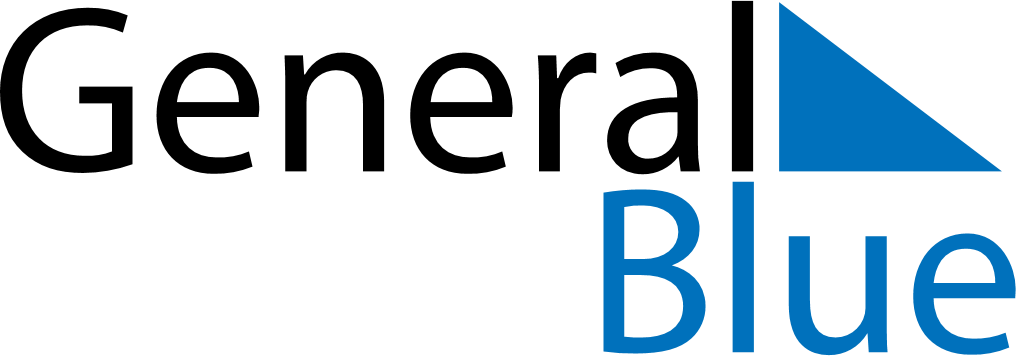 March 2024March 2024March 2024March 2024March 2024March 2024March 2024Waverley, Tasmania, AustraliaWaverley, Tasmania, AustraliaWaverley, Tasmania, AustraliaWaverley, Tasmania, AustraliaWaverley, Tasmania, AustraliaWaverley, Tasmania, AustraliaWaverley, Tasmania, AustraliaSundayMondayMondayTuesdayWednesdayThursdayFridaySaturday12Sunrise: 6:52 AMSunset: 7:54 PMDaylight: 13 hours and 2 minutes.Sunrise: 6:53 AMSunset: 7:53 PMDaylight: 12 hours and 59 minutes.34456789Sunrise: 6:54 AMSunset: 7:51 PMDaylight: 12 hours and 56 minutes.Sunrise: 6:55 AMSunset: 7:49 PMDaylight: 12 hours and 53 minutes.Sunrise: 6:55 AMSunset: 7:49 PMDaylight: 12 hours and 53 minutes.Sunrise: 6:57 AMSunset: 7:48 PMDaylight: 12 hours and 51 minutes.Sunrise: 6:58 AMSunset: 7:46 PMDaylight: 12 hours and 48 minutes.Sunrise: 6:59 AMSunset: 7:45 PMDaylight: 12 hours and 45 minutes.Sunrise: 7:00 AMSunset: 7:43 PMDaylight: 12 hours and 42 minutes.Sunrise: 7:01 AMSunset: 7:41 PMDaylight: 12 hours and 40 minutes.1011111213141516Sunrise: 7:02 AMSunset: 7:40 PMDaylight: 12 hours and 37 minutes.Sunrise: 7:04 AMSunset: 7:38 PMDaylight: 12 hours and 34 minutes.Sunrise: 7:04 AMSunset: 7:38 PMDaylight: 12 hours and 34 minutes.Sunrise: 7:05 AMSunset: 7:36 PMDaylight: 12 hours and 31 minutes.Sunrise: 7:06 AMSunset: 7:35 PMDaylight: 12 hours and 28 minutes.Sunrise: 7:07 AMSunset: 7:33 PMDaylight: 12 hours and 26 minutes.Sunrise: 7:08 AMSunset: 7:31 PMDaylight: 12 hours and 23 minutes.Sunrise: 7:09 AMSunset: 7:30 PMDaylight: 12 hours and 20 minutes.1718181920212223Sunrise: 7:10 AMSunset: 7:28 PMDaylight: 12 hours and 17 minutes.Sunrise: 7:11 AMSunset: 7:26 PMDaylight: 12 hours and 14 minutes.Sunrise: 7:11 AMSunset: 7:26 PMDaylight: 12 hours and 14 minutes.Sunrise: 7:12 AMSunset: 7:25 PMDaylight: 12 hours and 12 minutes.Sunrise: 7:14 AMSunset: 7:23 PMDaylight: 12 hours and 9 minutes.Sunrise: 7:15 AMSunset: 7:21 PMDaylight: 12 hours and 6 minutes.Sunrise: 7:16 AMSunset: 7:19 PMDaylight: 12 hours and 3 minutes.Sunrise: 7:17 AMSunset: 7:18 PMDaylight: 12 hours and 0 minutes.2425252627282930Sunrise: 7:18 AMSunset: 7:16 PMDaylight: 11 hours and 58 minutes.Sunrise: 7:19 AMSunset: 7:14 PMDaylight: 11 hours and 55 minutes.Sunrise: 7:19 AMSunset: 7:14 PMDaylight: 11 hours and 55 minutes.Sunrise: 7:20 AMSunset: 7:13 PMDaylight: 11 hours and 52 minutes.Sunrise: 7:21 AMSunset: 7:11 PMDaylight: 11 hours and 49 minutes.Sunrise: 7:22 AMSunset: 7:09 PMDaylight: 11 hours and 47 minutes.Sunrise: 7:23 AMSunset: 7:08 PMDaylight: 11 hours and 44 minutes.Sunrise: 7:24 AMSunset: 7:06 PMDaylight: 11 hours and 41 minutes.31Sunrise: 7:26 AMSunset: 7:04 PMDaylight: 11 hours and 38 minutes.